６年ハンドボール　はじめのルール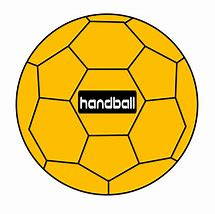 例）